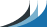 水産物・水産加工品輸出拡大協議会は、香港で開催する『プロのための「日本の水産関連食品」試食商談会』へ参加される国内の水産物加工事業者等を募集します。前回2017年9月に香港にて開催し、出展者・来場者からも評価を得た試食商談会の第二弾となります。出展対象企業
日本産水産物の輸出を目指す水産物生産・加工事業者と国内水産関連メーカー・商社等
募集企業数：１０社出品対象商材
日本国内で生産、製造された魚介類、水産加工品
※香港では一部の食品に対して、輸入規制を実施しており、千葉県、栃木県、茨城県、群馬県、福島県の5県の水産物につきましては放射能物質検査証明書が必要となる場合がございます。ニーズの高い日本産水産品について
事前に香港にて参加予定者よりヒアリングした内容です。出店商品のご参考にして下さい。
これ以外の商品にはニーズがないということでは決してありません。
●油がのっている大きい干物やさば味噌煮などの煮魚類
切り身もですが、インパクトのある大きいものなど、従来のものより付加価値の訴求が出来るもの。
干物はフィレよりは開きの方が好まれる。
●生食用冷凍のイワシやサンマ等、青魚のフィレ（サバやニシンも人気です。サバの刺身用レベルの冷凍品は特に重宝される）
●高付加価値の望める刺身用食材（前回の香港商談会にて一番人気の高かった商材は本マグロでした）
●魚卵系商品
●フェアー企画（県フェアーや市町村フェアーなど）・ストーリー性ある商品
●最高級品ではなく、ちょっと贅沢といった商品
●塩分が強すぎない加工商品
●大衆受けする、お店ですぐ出せる商品。おつまみになるような商品。フライするだけ、一次加工（焼き目がついているなど）、常温保存・輸送の出来る商品（価格が抑えられるため）
●レンジで温めるだけなどの簡易に食べられる商品（家庭用、業務用共に）開催日時、場所　(詳細は後述)
日時：2018年2月28日（水）　１３：３０～１６：３０
「炎丸　Enmaru Izakaya」
＜住所＞　Shop 1001A, 10/F, Food Forum, Times Square,1Matheson Street, 
          Causeway Bay, Hong Kong.来場予定者
香港に店舗、事務所（事業所含む）を持つ事業者。
飲食店、ホテル、スーパー、通販サイト運営、催事企画、食品卸・サプライヤー、商社、
フード・レストラン情報誌出版社、メディアなど。
※日系企業のみではなく、現地法人企業も対象として集客をいたします。
（一般消費者は対象外です。プロのための商談会として実施します）補助金申請
本商談会に出展される企業様に対し出展に際して掛かる費用の一部の補助を行います。

補助の対象費目：旅費、交通費、宿泊費、サンプル食材費、輸送費などの実費の１／２
※１　助成対象期間：本試食商談会、及びこれに前後して独自に個別商談をする期間を含む
　　　（最長10日間）
※２　補助対象は１社２名まで（加工事業者、商社等複数名での助成も可）
※３　助成上限は１名３０万円（２名の場合は併せて６０万円まで）。
　　　（航空券と宿泊ホテルのツアーパッケージも準備可能ですのでお問い合わせ下さい。）
費用補助申請方法：
商談計画を作成し、本協議会へ出展申請をお願いいたします。
商談会実施後は、商談件数、成約見込等の成果を記載した商談会報告書を添付して、
協議会まで助成金をご請求ください。（別紙、計画書様式、請求書様式をご利用ください。）問い合わせ先
　　水産物・水産加工品輸出拡大協議会（一般社団法人大日本水産会内）
　　住所　107‐0052　東京都港区赤坂1－9－13　三会堂ビル８F
　　Tel：03-3585-3585光冨、浅川、今野、　　E-Mail：mitsutomi@suisankai.or.jp                                                     ：konno@suisankai.or.jp申込時提出書類
・商談計画書・試食商談会エントリーシート（別添の入力シートに沿って必要事項をご記載ください。）申し込み締切　　２０１７年１２月２９日（金） ※応募者多数の場合、計画内容を協議会で審査して決定いたします。■プロのための「日本の水産関連食品」試食商談会 in 香港 概要【イベントの概要】イベント実施の流れ
前半　＜開会・セミナー＞　1:30PM～2:20PM開会のご挨拶繁盛店メニュー開発セミナー（メニュー開発の背景、メニューヒント、調理法を得れる）試食商談会に関する商品セミナー（本日の商品、試食メニューの紹介）後半　＜試食・商談タイム＞　　2:20PM～4:30PM各社出展ブース（テーブル）での商品試食・商談会  〜　閉会出展者：日本国内の水産物生産・加工事業者と、国内水産関連メーカー・商社来場者：香港に店舗、事務所（事業所含む）を持つ事業者
飲食店、ホテル、スーパー、通販サイト運営、催事企画、食品卸・サプライヤー、商社、
フード・レストラン情報誌出版社、メディアなど。
※日系企業のみではなく、現地法人企業も対象として集客をいたします。　　来場予定者：・epicurean　group：1991年に設立されたエピキュリアングループは、香港をはじめアジアに複数店舗を展開する飲食店を経営する企業です。中華、洋食、日本食などワールドワイドなメニューを提供し、様々な業態を展開しています。
・Jupiter Global：ジュピターグローバルは1983年JALグループの貨物関連会社として香港に設立。以来、世界各地に拠点を展開しながら国際貨物輸送のネットワークを広げています。香港の飲食店やスーパー、催事企画、グループ航空会社キャセイ航空の機内販売・ECサイト、観光クルーズ船内でのフェアー開催など幅広いソリューションを手がけています。
他にも香港で活躍している事業者に多数声をかけてまいります。来場者は、30社-40社、50名以上参加の予定をしております。
開催日時2018年2月28日（水）
1:30PM 〜 4:30PM 
(受付12:30PM開始)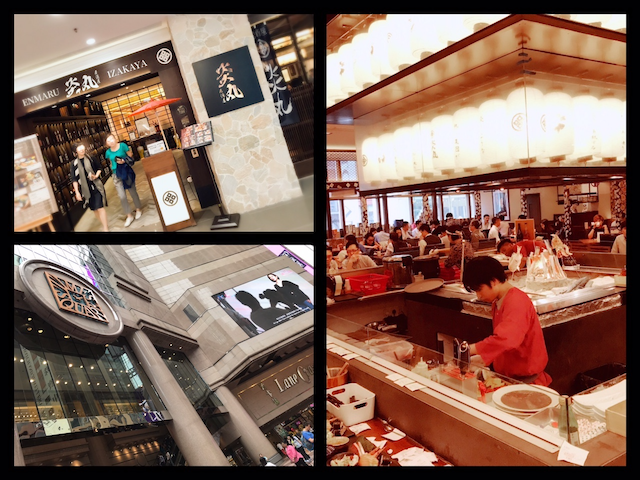 会場「炎丸　Enmaru Izakaya」
＜住所＞　Shop 1001A, 10/F, Food Forum, Times Square, 1Matheson Street, Causeway Bay, Hong Kong.※2017年9月27日に香港で第1回目の試食商談会を開催いたしました。その結果、出展者、来場者からの評価もあり、今回、第2回目の試食商談会を開催することが決定いたしました。出展者の８割の企業が次回も香港や他国で開催があれば参加したいという反応でした。また、来場者の半数以上が試食商談会に対し、また商品に対して「満足している」とういう結果でした。